Event ScheduleTYR Sprint Challenge Waiver Form
February 3rd, 2018
(Bring with check to the meet)Sanction # WI2018-022SSun Prairie Storm Meet Waiver In consideration of the acceptance of this entry, I/we hereby for myself/ourselves, my/our heirs, administrators and assigns, waive and release any and all claims against USA Swimming, Wisconsin Swimming Inc., Sun Prairie Storm (SPS), Sun Prairie School District, and meet officials for injuries and/or expenses incurred by me/us at this meet or while on the road to and from this meet. I/we are bona fide amateur athletes and eligible to compete in all the events I/we have entered. I/we have only entered USA swimming swimmers in this meet. Team Name & Abbreviation: ____________________________________ Signature of Club Official, parent or guardian: _________________________________Position Phone # _________________________________________Team Coach Phone # _____________________________________************************************************************************ Entry Fee Remittance ENTRY FEE RECAP —Initial Entries due January 22nd, 2018 to michaelwhite184@gmail.com. Paper entries will not be accepted.
EntriesMake all checks payable to Sun Prairie Storm; bring check to meet.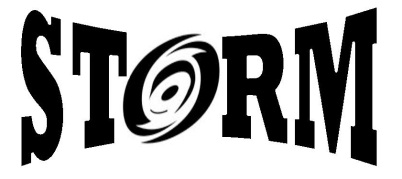 TYR Sprint ChallengeHosted by Sun Prairie StormA Wisconsin Swimming APPROVED MeetSanction Number: WI2018-087STYR Sprint ChallengeHosted by Sun Prairie StormA Wisconsin Swimming APPROVED MeetSanction Number: WI2018-087STYR Sprint ChallengeHosted by Sun Prairie StormA Wisconsin Swimming APPROVED MeetSanction Number: WI2018-087STYR Sprint ChallengeHosted by Sun Prairie StormA Wisconsin Swimming APPROVED MeetSanction Number: WI2018-087S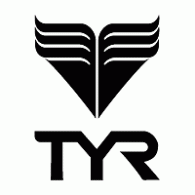 Meet DateSaturday, February 3rd, 2018 Saturday, February 3rd, 2018 Saturday, February 3rd, 2018 Saturday, February 3rd, 2018 Saturday, February 3rd, 2018 Saturday, February 3rd, 2018 ScheduleSession 1Age 9-U Girls
Warmup Begins 10:30
Session Begins 11:20Session 1Age 9-U Girls
Warmup Begins 10:30
Session Begins 11:20Session 2Age 12-U BoysWarmup Begins 1:25Session Begins 2:15Session 2Age 12-U BoysWarmup Begins 1:25Session Begins 2:15Session 3
Age 10-12 Girls
Warmup Begins 4:45
Session Begins 5:40Session 3
Age 10-12 Girls
Warmup Begins 4:45
Session Begins 5:40LocationSun Prairie High School, 888 Grove Street, Sun Prairie WI 53590Sun Prairie High School, 888 Grove Street, Sun Prairie WI 53590Sun Prairie High School, 888 Grove Street, Sun Prairie WI 53590Sun Prairie High School, 888 Grove Street, Sun Prairie WI 53590Sun Prairie High School, 888 Grove Street, Sun Prairie WI 53590Sun Prairie High School, 888 Grove Street, Sun Prairie WI 53590FacilityIndoor 25 yard pool with eight 7’ lanes, non-turbulent lane markers, backstroke flags, 32” Paragon quick start slanted starting blocks, guttered pool. Pool depth is 12’ at the starting block end and 3 ½’ at the opposite end. Either 6 lanes (with lane 7 closed, lane 8 for warmup/cooldown) or 8 lanes will be used for competition, as determined by the meet directors based on the number of entries.The Competition course has not been certified in accordance with 104.2.2(C).Indoor 25 yard pool with eight 7’ lanes, non-turbulent lane markers, backstroke flags, 32” Paragon quick start slanted starting blocks, guttered pool. Pool depth is 12’ at the starting block end and 3 ½’ at the opposite end. Either 6 lanes (with lane 7 closed, lane 8 for warmup/cooldown) or 8 lanes will be used for competition, as determined by the meet directors based on the number of entries.The Competition course has not been certified in accordance with 104.2.2(C).Indoor 25 yard pool with eight 7’ lanes, non-turbulent lane markers, backstroke flags, 32” Paragon quick start slanted starting blocks, guttered pool. Pool depth is 12’ at the starting block end and 3 ½’ at the opposite end. Either 6 lanes (with lane 7 closed, lane 8 for warmup/cooldown) or 8 lanes will be used for competition, as determined by the meet directors based on the number of entries.The Competition course has not been certified in accordance with 104.2.2(C).Indoor 25 yard pool with eight 7’ lanes, non-turbulent lane markers, backstroke flags, 32” Paragon quick start slanted starting blocks, guttered pool. Pool depth is 12’ at the starting block end and 3 ½’ at the opposite end. Either 6 lanes (with lane 7 closed, lane 8 for warmup/cooldown) or 8 lanes will be used for competition, as determined by the meet directors based on the number of entries.The Competition course has not been certified in accordance with 104.2.2(C).Indoor 25 yard pool with eight 7’ lanes, non-turbulent lane markers, backstroke flags, 32” Paragon quick start slanted starting blocks, guttered pool. Pool depth is 12’ at the starting block end and 3 ½’ at the opposite end. Either 6 lanes (with lane 7 closed, lane 8 for warmup/cooldown) or 8 lanes will be used for competition, as determined by the meet directors based on the number of entries.The Competition course has not been certified in accordance with 104.2.2(C).Indoor 25 yard pool with eight 7’ lanes, non-turbulent lane markers, backstroke flags, 32” Paragon quick start slanted starting blocks, guttered pool. Pool depth is 12’ at the starting block end and 3 ½’ at the opposite end. Either 6 lanes (with lane 7 closed, lane 8 for warmup/cooldown) or 8 lanes will be used for competition, as determined by the meet directors based on the number of entries.The Competition course has not been certified in accordance with 104.2.2(C).TimingAll events will be timed using a Colorado Timing System with Strobe/Horn Start.  For 25s, 2 buttons and 2 watches will be used.  For 50s or more, Touch pads, one button, and 2 watches will be used.  All events will be timed finals.All events will be timed using a Colorado Timing System with Strobe/Horn Start.  For 25s, 2 buttons and 2 watches will be used.  For 50s or more, Touch pads, one button, and 2 watches will be used.  All events will be timed finals.All events will be timed using a Colorado Timing System with Strobe/Horn Start.  For 25s, 2 buttons and 2 watches will be used.  For 50s or more, Touch pads, one button, and 2 watches will be used.  All events will be timed finals.All events will be timed using a Colorado Timing System with Strobe/Horn Start.  For 25s, 2 buttons and 2 watches will be used.  For 50s or more, Touch pads, one button, and 2 watches will be used.  All events will be timed finals.All events will be timed using a Colorado Timing System with Strobe/Horn Start.  For 25s, 2 buttons and 2 watches will be used.  For 50s or more, Touch pads, one button, and 2 watches will be used.  All events will be timed finals.All events will be timed using a Colorado Timing System with Strobe/Horn Start.  For 25s, 2 buttons and 2 watches will be used.  For 50s or more, Touch pads, one button, and 2 watches will be used.  All events will be timed finals.Meet DirectorsMichael White (Head Coach/Entry Chair)Michaelwhite184@gmail.com (304) 312-7861Michael White (Head Coach/Entry Chair)Michaelwhite184@gmail.com (304) 312-7861Michael White (Head Coach/Entry Chair)Michaelwhite184@gmail.com (304) 312-7861Tim Halbach (Event Coordinator)thalbach01@gmail.comTim Halbach (Event Coordinator)thalbach01@gmail.comTim Halbach (Event Coordinator)thalbach01@gmail.comOfficialsMeet RefereeKen FantaMeet RefereeKen FantaMeet RefereeKen FantaAdministrative OfficialAdam BaylissAdministrative OfficialAdam BaylissAdministrative OfficialAdam BaylissEntry FeeIndividual events: $4.00; relay events: $10.00; WI Splash Fee $3.00 per swimmerIndividual events: $4.00; relay events: $10.00; WI Splash Fee $3.00 per swimmerIndividual events: $4.00; relay events: $10.00; WI Splash Fee $3.00 per swimmerIndividual events: $4.00; relay events: $10.00; WI Splash Fee $3.00 per swimmerIndividual events: $4.00; relay events: $10.00; WI Splash Fee $3.00 per swimmerIndividual events: $4.00; relay events: $10.00; WI Splash Fee $3.00 per swimmerEntry DeadlineInitial entries are due by Monday, January 22nd.  Entries may be changed through Saturday, January 27th. Initial entries are due by Monday, January 22nd.  Entries may be changed through Saturday, January 27th. Initial entries are due by Monday, January 22nd.  Entries may be changed through Saturday, January 27th. Initial entries are due by Monday, January 22nd.  Entries may be changed through Saturday, January 27th. Initial entries are due by Monday, January 22nd.  Entries may be changed through Saturday, January 27th. Initial entries are due by Monday, January 22nd.  Entries may be changed through Saturday, January 27th. Entry LimitSwimmers may swim four individual events and one relay.  However, only the first 1200 individual entries will be accepted. Meet management does reserve the right to limit heats if for some reason there are time issues.Swimmers may swim four individual events and one relay.  However, only the first 1200 individual entries will be accepted. Meet management does reserve the right to limit heats if for some reason there are time issues.Swimmers may swim four individual events and one relay.  However, only the first 1200 individual entries will be accepted. Meet management does reserve the right to limit heats if for some reason there are time issues.Swimmers may swim four individual events and one relay.  However, only the first 1200 individual entries will be accepted. Meet management does reserve the right to limit heats if for some reason there are time issues.Swimmers may swim four individual events and one relay.  However, only the first 1200 individual entries will be accepted. Meet management does reserve the right to limit heats if for some reason there are time issues.Swimmers may swim four individual events and one relay.  However, only the first 1200 individual entries will be accepted. Meet management does reserve the right to limit heats if for some reason there are time issues.Deck EntriesDeck entries must be able to prove their USA Swimming membership.  There are no additional fees for deck-entered swimmers after the initial meet entry fees.Deck entries must be able to prove their USA Swimming membership.  There are no additional fees for deck-entered swimmers after the initial meet entry fees.Deck entries must be able to prove their USA Swimming membership.  There are no additional fees for deck-entered swimmers after the initial meet entry fees.Deck entries must be able to prove their USA Swimming membership.  There are no additional fees for deck-entered swimmers after the initial meet entry fees.Deck entries must be able to prove their USA Swimming membership.  There are no additional fees for deck-entered swimmers after the initial meet entry fees.Deck entries must be able to prove their USA Swimming membership.  There are no additional fees for deck-entered swimmers after the initial meet entry fees.Official Rules2017 USA and Wisconsin Swimming Rules shall govern this meet. 2017 USA and Wisconsin Swimming Rules shall govern this meet. 2017 USA and Wisconsin Swimming Rules shall govern this meet. 2017 USA and Wisconsin Swimming Rules shall govern this meet. 2017 USA and Wisconsin Swimming Rules shall govern this meet. 2017 USA and Wisconsin Swimming Rules shall govern this meet. Racing Start CertificationAny swimmer entered in the meet must be certified by a USA Swimming member coach as being proficient in performing a racing start or must start each race from within the water.  When unaccompanied by a member-coach, it is the responsibility of the swimmer or the swimmer’s legal guardian to ensure compliance with this requirementAny swimmer entered in the meet must be certified by a USA Swimming member coach as being proficient in performing a racing start or must start each race from within the water.  When unaccompanied by a member-coach, it is the responsibility of the swimmer or the swimmer’s legal guardian to ensure compliance with this requirementAny swimmer entered in the meet must be certified by a USA Swimming member coach as being proficient in performing a racing start or must start each race from within the water.  When unaccompanied by a member-coach, it is the responsibility of the swimmer or the swimmer’s legal guardian to ensure compliance with this requirementAny swimmer entered in the meet must be certified by a USA Swimming member coach as being proficient in performing a racing start or must start each race from within the water.  When unaccompanied by a member-coach, it is the responsibility of the swimmer or the swimmer’s legal guardian to ensure compliance with this requirementAny swimmer entered in the meet must be certified by a USA Swimming member coach as being proficient in performing a racing start or must start each race from within the water.  When unaccompanied by a member-coach, it is the responsibility of the swimmer or the swimmer’s legal guardian to ensure compliance with this requirementAny swimmer entered in the meet must be certified by a USA Swimming member coach as being proficient in performing a racing start or must start each race from within the water.  When unaccompanied by a member-coach, it is the responsibility of the swimmer or the swimmer’s legal guardian to ensure compliance with this requirementWarm-UpsWarmup shall be twenty-five minute sessions; starts are at the discretion of the lanes. Two sessions of warmups may be used, depending on the number of entries.Warmup shall be twenty-five minute sessions; starts are at the discretion of the lanes. Two sessions of warmups may be used, depending on the number of entries.Warmup shall be twenty-five minute sessions; starts are at the discretion of the lanes. Two sessions of warmups may be used, depending on the number of entries.Warmup shall be twenty-five minute sessions; starts are at the discretion of the lanes. Two sessions of warmups may be used, depending on the number of entries.Warmup shall be twenty-five minute sessions; starts are at the discretion of the lanes. Two sessions of warmups may be used, depending on the number of entries.Warmup shall be twenty-five minute sessions; starts are at the discretion of the lanes. Two sessions of warmups may be used, depending on the number of entries.Age GroupsEvents will have swimmers grouped together by age, but will be split apart to single-age/single-gender categories for results.Events will have swimmers grouped together by age, but will be split apart to single-age/single-gender categories for results.Events will have swimmers grouped together by age, but will be split apart to single-age/single-gender categories for results.Events will have swimmers grouped together by age, but will be split apart to single-age/single-gender categories for results.Events will have swimmers grouped together by age, but will be split apart to single-age/single-gender categories for results.Events will have swimmers grouped together by age, but will be split apart to single-age/single-gender categories for results.SeedingThis is a pre-seeded meet.  It is the swimmer’s responsibility to be at the blocks at the start of his/her event. Deck seeding will only be used to fill heats already created.This is a pre-seeded meet.  It is the swimmer’s responsibility to be at the blocks at the start of his/her event. Deck seeding will only be used to fill heats already created.This is a pre-seeded meet.  It is the swimmer’s responsibility to be at the blocks at the start of his/her event. Deck seeding will only be used to fill heats already created.This is a pre-seeded meet.  It is the swimmer’s responsibility to be at the blocks at the start of his/her event. Deck seeding will only be used to fill heats already created.This is a pre-seeded meet.  It is the swimmer’s responsibility to be at the blocks at the start of his/her event. Deck seeding will only be used to fill heats already created.This is a pre-seeded meet.  It is the swimmer’s responsibility to be at the blocks at the start of his/her event. Deck seeding will only be used to fill heats already created.StagingStaging will be utilized for AM events, on the pool deck.Staging will be utilized for AM events, on the pool deck.Staging will be utilized for AM events, on the pool deck.Staging will be utilized for AM events, on the pool deck.Staging will be utilized for AM events, on the pool deck.Staging will be utilized for AM events, on the pool deck.Fly-Over StartsFly-over starts will be used.Fly-over starts will be used.Fly-over starts will be used.Fly-over starts will be used.Fly-over starts will be used.Fly-over starts will be used.AwardsRibbons will be given 1st through 6th  in single age divisions.  High point awards will be given based to 1st place for single age in classifications below based on individual event points.Ribbons will be given 1st through 6th  in single age divisions.  High point awards will be given based to 1st place for single age in classifications below based on individual event points.Ribbons will be given 1st through 6th  in single age divisions.  High point awards will be given based to 1st place for single age in classifications below based on individual event points.Ribbons will be given 1st through 6th  in single age divisions.  High point awards will be given based to 1st place for single age in classifications below based on individual event points.Ribbons will be given 1st through 6th  in single age divisions.  High point awards will be given based to 1st place for single age in classifications below based on individual event points.Ribbons will be given 1st through 6th  in single age divisions.  High point awards will be given based to 1st place for single age in classifications below based on individual event points.Admission$3.00 for adults; free for 18-under$3.00 for adults; free for 18-under$3.00 for adults; free for 18-under$3.00 for adults; free for 18-under$3.00 for adults; free for 18-under$3.00 for adults; free for 18-underHeat Sheets$3.00$3.00$3.00$3.00$3.00$3.00ConcessionsConcessions and hospitality will be providedConcessions and hospitality will be providedConcessions and hospitality will be providedConcessions and hospitality will be providedConcessions and hospitality will be providedConcessions and hospitality will be providedDeck ChangingDeck changing is prohibited.Deck changing is prohibited.Deck changing is prohibited.Deck changing is prohibited.Deck changing is prohibited.Deck changing is prohibited.Meet ConductNO SPECTATORS ARE ALLOWED ON THE POOL DECK (scoreboard side). In accordance with the Federal Video Voyeurism Prevention Act of 2004 the use of camera phones or video recording devices in the locker rooms is prohibited.  No drones are allowed to operate at the meet.NO SPECTATORS ARE ALLOWED ON THE POOL DECK (scoreboard side). In accordance with the Federal Video Voyeurism Prevention Act of 2004 the use of camera phones or video recording devices in the locker rooms is prohibited.  No drones are allowed to operate at the meet.NO SPECTATORS ARE ALLOWED ON THE POOL DECK (scoreboard side). In accordance with the Federal Video Voyeurism Prevention Act of 2004 the use of camera phones or video recording devices in the locker rooms is prohibited.  No drones are allowed to operate at the meet.NO SPECTATORS ARE ALLOWED ON THE POOL DECK (scoreboard side). In accordance with the Federal Video Voyeurism Prevention Act of 2004 the use of camera phones or video recording devices in the locker rooms is prohibited.  No drones are allowed to operate at the meet.NO SPECTATORS ARE ALLOWED ON THE POOL DECK (scoreboard side). In accordance with the Federal Video Voyeurism Prevention Act of 2004 the use of camera phones or video recording devices in the locker rooms is prohibited.  No drones are allowed to operate at the meet.NO SPECTATORS ARE ALLOWED ON THE POOL DECK (scoreboard side). In accordance with the Federal Video Voyeurism Prevention Act of 2004 the use of camera phones or video recording devices in the locker rooms is prohibited.  No drones are allowed to operate at the meet.Morning Session (9-U Girls)Morning Session (9-U Girls)1019-U Girls 50 Fly1028-U Girls 25 Fly1039-U Girls 100 Free Relay1049-U Girls 50 Back1058-U Girls 25 Back1069-U Girls 50 Breast1078-U Girls 25 Breast1089-U Girls 100 Medley Relay1099-U Girls 50 Free1108-U Girls 25 Free1119-U Girls 100 IMAfternoon Session (12-U Boys)Afternoon Session (12-U Boys)20112-U Boys 50 Fly2028-U Boys 25 Fly20310-12 Boys 200 Free Relay2049-U Boys 100 Free Relay20512-U Boys 50 Back2068-U Boys 25 Back20712-U Boys 50 Breast2088-U Boys 25 Breast20910-12 Boys 200 Medley Relay2109-U Boys 100 Free Relay21112-U Boys 50 Free2128-U Boys 25 Free21312-U Boys 100 IMEvening Session (10-12 Girls)Evening Session (10-12 Girls)30110-12 Girls 50 Fly30210-12 Girls 200 Free Relay30310-12 Girls 50 Back30410-12 Girls 50 Breast30510-12 Girls 200 Medley Relay30610-12 Girls 50 Free30710-12 Girls 100 IMAmount sent in for reservation$Actual amount due (entries + relays + $3.00 splash fee per swimmer)$Balance due (use negative amounts if refund owed)$